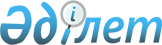 О размещении государственного образовательного заказа на подготовку специалистов с высшим медицинским и фармацевтическим образованием на 2017-2018 учебный годПриказ Министра здравоохранения Республики Казахстан от 27 июля 2017 года № 560. Зарегистрирован в Министерстве юстиции Республики Казахстан 31 июля 2017 года № 15405.
      В соответствии с подпунктом 15) пункта 1 статьи 7 Кодекса Республики Казахстан от 18 сентября 2009 года "О здоровье народа и системе здравоохранения", в целях реализации постановления Правительства Республики Казахстан от 22 июня 2017 года № 386 "Об утверждении государственного образовательного заказа на подготовку специалистов с высшим и послевузовским образованием, а также с техническим и профессиональным, послесредним образованием в организациях образования, финансируемых из республиканского бюджета (за исключением организаций образования, осуществляющих подготовку специалистов для Вооруженных сил, других войск и воинских формирований, а также специальных государственных органов), на 2017 - 2018 учебный год" ПРИКАЗЫВАЮ:
      1. Разместить государственный образовательный заказ на подготовку специалистов с высшим медицинским и фармацевтическим образованием на 2017-2018 учебный год согласно приложению к настоящему приказу.
      2. Департаменту науки и человеческих ресурсов Министерства здравоохранения Республики Казахстан в установленном законодательством порядке обеспечить: 
      1) государственную регистрацию настоящего приказа в Министерстве юстиции Республики Казахстан;
      2) в течение десяти календарных дней со дня государственной регистрации настоящего приказа направление в одном экземпляре его копии в бумажном и электронном виде на казахском и русском языках в периодические печатные издания и Республиканское государственное предприятие на праве хозяйственного ведения "Республиканский центр правовой информации" для официального опубликования и включения в Эталонный контрольный банк нормативных правовых актов Республики Казахстан;
      3) размещение настоящего приказа на интернет-ресурсе Министерства здравоохранения Республики Казахстан;
      4) доведение настоящего приказа до сведения организаций образования в области здравоохранения; 
      5) в течение десяти рабочих дней после государственной регистрации настоящего приказа в Министерстве юстиции Республики Казахстан представление в Департамент юридической службы Министерства здравоохранения Республики Казахстан сведений об исполнении мероприятий, предусмотренных подпунктами 1), 2) и 3) настоящего пункта.
      3. Контроль за исполнением настоящего приказа возложить на вице-министра здравоохранения Республики Казахстан Актаеву Л. М.
      4. Настоящий приказ вводится в действие после дня его первого официального опубликования.  Государственный образовательный заказ на подготовку специалистов с высшим медицинским и фармацевтическим образованием на 2017-2018 учебный год
      Примечание: дополнительно 2550 мест размещаются на конкурсной основе по заявленным специальностям в высших учебных заведениях, осуществляющих подготовку медицинских кадров, за исключением указанного в настоящем приложении.
					© 2012. РГП на ПХВ «Институт законодательства и правовой информации Республики Казахстан» Министерства юстиции Республики Казахстан
				
      Министр здравоохранения
Республики Казахстан

Е. Биртанов
Приложение
к приказу Министра
здравоохранения
Республики Казахстан
от 27 июля 2017 года № 560
№ п/п
Организации образования в области здравоохранения
Наименование специальности
Количество выделенных мест по специальности
1
2
3
4
1.
Казахский национальный медицинский университет имени С.Д. Асфендиярова
Общая медицина
385, в том числе 270 с казахским языком обучения
1.
Казахский национальный медицинский университет имени С.Д. Асфендиярова
Стоматология
20, в том числе 10 с казахским языком обучения
1.
Казахский национальный медицинский университет имени С.Д. Асфендиярова
Сестринское дело
20, в том числе 10 с казахским языком обучения
1.
Казахский национальный медицинский университет имени С.Д. Асфендиярова
Фармация 
15, в том числе 10 с казахским языком обучения 
1.
Казахский национальный медицинский университет имени С.Д. Асфендиярова
Общественное здравоохранение
10, в том числе 5 с казахским языком обучения
1.
Казахский национальный медицинский университет имени С.Д. Асфендиярова
Педиатрия 
150, в том числе 100 с казахским языком обучения
1.
Казахский национальный медицинский университет имени С.Д. Асфендиярова
Всего:
600